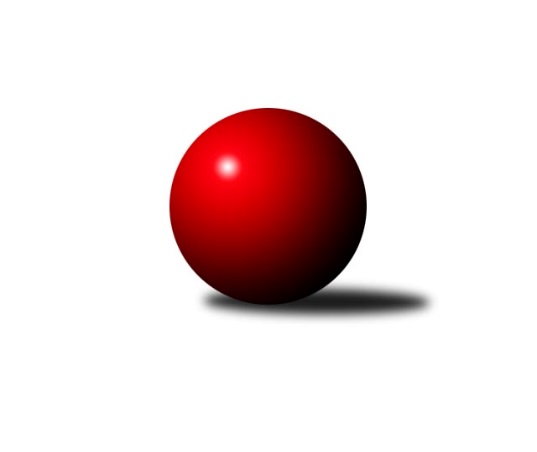 Č.5Ročník 2023/2024	24.5.2024 Přebor Domažlicka 2023/2024Statistika 5. kolaTabulka družstev:		družstvo	záp	výh	rem	proh	skore	sety	průměr	body	plné	dorážka	chyby	1.	Zahořany B	5	4	1	0	27.0 : 13.0 	(37.0 : 23.0)	2371	9	1674	697	60.2	2.	Holýšov D	5	4	0	1	24.5 : 15.5 	(28.0 : 32.0)	2247	8	1627	620	75.2	3.	Díly B	5	3	1	1	25.0 : 15.0 	(37.0 : 23.0)	2420	7	1699	720	53.2	4.	Kdyně C	5	2	1	2	20.5 : 19.5 	(30.5 : 29.5)	2115	5	1497	619	55	5.	Pec B	5	2	1	2	20.0 : 20.0 	(37.0 : 23.0)	2300	5	1650	650	75.8	6.	Havlovice B	5	2	0	3	21.0 : 19.0 	(29.0 : 31.0)	2357	4	1711	646	66.2	7.	Újezd C	5	0	2	3	14.0 : 26.0 	(24.5 : 35.5)	2099	2	1534	565	92.4	8.	Újezd B	5	0	0	5	8.0 : 32.0 	(17.0 : 43.0)	2186	0	1574	612	84.2Tabulka doma:		družstvo	záp	výh	rem	proh	skore	sety	průměr	body	maximum	minimum	1.	Holýšov D	3	3	0	0	18.0 : 6.0 	(17.5 : 18.5)	2259	6	2358	2126	2.	Díly B	3	2	1	0	17.0 : 7.0 	(21.0 : 15.0)	2402	5	2457	2335	3.	Havlovice B	3	2	0	1	17.0 : 7.0 	(19.0 : 17.0)	2412	4	2477	2299	4.	Pec B	3	1	1	1	13.0 : 11.0 	(22.0 : 14.0)	2219	3	2260	2192	5.	Zahořany B	1	1	0	0	6.0 : 2.0 	(8.0 : 4.0)	2487	2	2487	2487	6.	Kdyně C	2	1	0	1	9.5 : 6.5 	(10.5 : 13.5)	2294	2	2325	2262	7.	Újezd C	3	0	1	2	8.0 : 16.0 	(13.0 : 23.0)	2189	1	2214	2160	8.	Újezd B	2	0	0	2	6.0 : 10.0 	(11.0 : 13.0)	2236	0	2264	2207Tabulka venku:		družstvo	záp	výh	rem	proh	skore	sety	průměr	body	maximum	minimum	1.	Zahořany B	4	3	1	0	21.0 : 11.0 	(29.0 : 19.0)	2342	7	2377	2318	2.	Kdyně C	3	1	1	1	11.0 : 13.0 	(20.0 : 16.0)	2026	3	2040	2004	3.	Díly B	2	1	0	1	8.0 : 8.0 	(16.0 : 8.0)	2429	2	2452	2406	4.	Pec B	2	1	0	1	7.0 : 9.0 	(15.0 : 9.0)	2340	2	2345	2335	5.	Holýšov D	2	1	0	1	6.5 : 9.5 	(10.5 : 13.5)	2242	2	2267	2216	6.	Újezd C	2	0	1	1	6.0 : 10.0 	(11.5 : 12.5)	2054	1	2072	2036	7.	Havlovice B	2	0	0	2	4.0 : 12.0 	(10.0 : 14.0)	2330	0	2409	2250	8.	Újezd B	3	0	0	3	2.0 : 22.0 	(6.0 : 30.0)	2169	0	2229	2072Tabulka podzimní části:		družstvo	záp	výh	rem	proh	skore	sety	průměr	body	doma	venku	1.	Zahořany B	5	4	1	0	27.0 : 13.0 	(37.0 : 23.0)	2371	9 	1 	0 	0 	3 	1 	0	2.	Holýšov D	5	4	0	1	24.5 : 15.5 	(28.0 : 32.0)	2247	8 	3 	0 	0 	1 	0 	1	3.	Díly B	5	3	1	1	25.0 : 15.0 	(37.0 : 23.0)	2420	7 	2 	1 	0 	1 	0 	1	4.	Kdyně C	5	2	1	2	20.5 : 19.5 	(30.5 : 29.5)	2115	5 	1 	0 	1 	1 	1 	1	5.	Pec B	5	2	1	2	20.0 : 20.0 	(37.0 : 23.0)	2300	5 	1 	1 	1 	1 	0 	1	6.	Havlovice B	5	2	0	3	21.0 : 19.0 	(29.0 : 31.0)	2357	4 	2 	0 	1 	0 	0 	2	7.	Újezd C	5	0	2	3	14.0 : 26.0 	(24.5 : 35.5)	2099	2 	0 	1 	2 	0 	1 	1	8.	Újezd B	5	0	0	5	8.0 : 32.0 	(17.0 : 43.0)	2186	0 	0 	0 	2 	0 	0 	3Tabulka jarní části:		družstvo	záp	výh	rem	proh	skore	sety	průměr	body	doma	venku	1.	Pec B	0	0	0	0	0.0 : 0.0 	(0.0 : 0.0)	0	0 	0 	0 	0 	0 	0 	0 	2.	Díly B	0	0	0	0	0.0 : 0.0 	(0.0 : 0.0)	0	0 	0 	0 	0 	0 	0 	0 	3.	Holýšov D	0	0	0	0	0.0 : 0.0 	(0.0 : 0.0)	0	0 	0 	0 	0 	0 	0 	0 	4.	Havlovice B	0	0	0	0	0.0 : 0.0 	(0.0 : 0.0)	0	0 	0 	0 	0 	0 	0 	0 	5.	Zahořany B	0	0	0	0	0.0 : 0.0 	(0.0 : 0.0)	0	0 	0 	0 	0 	0 	0 	0 	6.	Újezd B	0	0	0	0	0.0 : 0.0 	(0.0 : 0.0)	0	0 	0 	0 	0 	0 	0 	0 	7.	Újezd C	0	0	0	0	0.0 : 0.0 	(0.0 : 0.0)	0	0 	0 	0 	0 	0 	0 	0 	8.	Kdyně C	0	0	0	0	0.0 : 0.0 	(0.0 : 0.0)	0	0 	0 	0 	0 	0 	0 	0 Zisk bodů pro družstvo:		jméno hráče	družstvo	body	zápasy	v %	dílčí body	sety	v %	1.	Jiří Havlovic 	Zahořany B 	5	/	5	(100%)	8.5	/	10	(85%)	2.	Alena Konopová 	Újezd C 	5	/	5	(100%)	8	/	10	(80%)	3.	Jaromír Duda 	Díly B 	4	/	4	(100%)	7	/	8	(88%)	4.	Lukáš Pittr 	Díly B 	4	/	4	(100%)	7	/	8	(88%)	5.	Tereza Krumlová 	Kdyně C 	4	/	4	(100%)	6	/	8	(75%)	6.	Josef Nedoma 	Havlovice B 	4	/	5	(80%)	7	/	10	(70%)	7.	Martin Smejkal 	Kdyně C 	4	/	5	(80%)	7	/	10	(70%)	8.	Gabriela Bartoňová 	Havlovice B 	4	/	5	(80%)	7	/	10	(70%)	9.	Božena Rojtová 	Holýšov D 	4	/	5	(80%)	6	/	10	(60%)	10.	Jan Štengl 	Holýšov D 	4	/	5	(80%)	6	/	10	(60%)	11.	Iveta Kouříková 	Díly B 	3	/	3	(100%)	6	/	6	(100%)	12.	Jaroslav Kutil 	Zahořany B 	3	/	3	(100%)	6	/	6	(100%)	13.	František Novák 	Holýšov D 	3	/	3	(100%)	5	/	6	(83%)	14.	Lenka Psutková 	Pec B 	3	/	4	(75%)	6	/	8	(75%)	15.	Libor Benzl 	Zahořany B 	3	/	5	(60%)	7	/	10	(70%)	16.	Kateřina Šebestová 	Kdyně C 	3	/	5	(60%)	5.5	/	10	(55%)	17.	Štěpánka Peštová 	Havlovice B 	3	/	5	(60%)	4	/	10	(40%)	18.	Stanislav Šlajer 	Holýšov D 	2.5	/	4	(63%)	3	/	8	(38%)	19.	Tomáš Kamínek 	Újezd B 	2	/	2	(100%)	3	/	4	(75%)	20.	Jáchym Pajdar 	Zahořany B 	2	/	2	(100%)	2	/	4	(50%)	21.	Adam Ticháček 	Havlovice B 	2	/	2	(100%)	2	/	4	(50%)	22.	Veronika Dohnalová 	Kdyně C 	2	/	2	(100%)	2	/	4	(50%)	23.	Matylda Vágnerová 	Zahořany B 	2	/	3	(67%)	4	/	6	(67%)	24.	Zdeňka Vondrysková 	Újezd C 	2	/	3	(67%)	3	/	6	(50%)	25.	Vanda Vágnerová 	Zahořany B 	2	/	3	(67%)	3	/	6	(50%)	26.	Tereza Denkovičová 	Pec B 	2	/	4	(50%)	6	/	8	(75%)	27.	Ivan Böhm 	Pec B 	2	/	4	(50%)	6	/	8	(75%)	28.	Václav Němec 	Pec B 	2	/	4	(50%)	5.5	/	8	(69%)	29.	Martin Kuneš 	Díly B 	2	/	4	(50%)	5	/	8	(63%)	30.	Jiřina Hrušková 	Pec B 	2	/	5	(40%)	5.5	/	10	(55%)	31.	Daniel Kočí 	Díly B 	2	/	5	(40%)	5	/	10	(50%)	32.	Božena Vondrysková 	Újezd C 	2	/	5	(40%)	4.5	/	10	(45%)	33.	Alexander Kondrys 	Újezd C 	2	/	5	(40%)	4	/	10	(40%)	34.	Jan Pangrác 	Havlovice B 	2	/	5	(40%)	4	/	10	(40%)	35.	Jaroslava Löffelmannová 	Kdyně C 	2	/	5	(40%)	3	/	10	(30%)	36.	Kristýna Krumlová 	Kdyně C 	1.5	/	3	(50%)	2	/	6	(33%)	37.	Jan Lommer 	Kdyně C 	1	/	1	(100%)	2	/	2	(100%)	38.	Pavel Mikulenka 	Díly B 	1	/	1	(100%)	1	/	2	(50%)	39.	Šárka Forstová 	Kdyně C 	1	/	2	(50%)	3	/	4	(75%)	40.	Klára Lukschová 	Újezd C 	1	/	2	(50%)	3	/	4	(75%)	41.	Miroslav Macháček 	Holýšov D 	1	/	2	(50%)	2	/	4	(50%)	42.	Pavlína Vlčková 	Zahořany B 	1	/	2	(50%)	2	/	4	(50%)	43.	Robert Janek 	Pec B 	1	/	2	(50%)	2	/	4	(50%)	44.	Jiří Rádl 	Havlovice B 	1	/	2	(50%)	2	/	4	(50%)	45.	Jaroslava Kapicová 	Pec B 	1	/	2	(50%)	1	/	4	(25%)	46.	Pavel Kalous 	Pec B 	1	/	3	(33%)	4	/	6	(67%)	47.	Slavěna Götzová 	Zahořany B 	1	/	3	(33%)	2	/	6	(33%)	48.	Dana Kapicová 	Díly B 	1	/	4	(25%)	4	/	8	(50%)	49.	Antonín Kühn 	Újezd B 	1	/	4	(25%)	3	/	8	(38%)	50.	Lucie Horková 	Holýšov D 	1	/	4	(25%)	2.5	/	8	(31%)	51.	Jana Dufková ml.	Újezd B 	1	/	4	(25%)	2	/	8	(25%)	52.	Pavel Strouhal 	Újezd B 	1	/	4	(25%)	2	/	8	(25%)	53.	Jana Dufková st.	Újezd B 	1	/	4	(25%)	2	/	8	(25%)	54.	Jiří Pivoňka st.	Havlovice B 	1	/	5	(20%)	3	/	10	(30%)	55.	Radka Schuldová 	Holýšov D 	1	/	5	(20%)	1.5	/	10	(15%)	56.	Tereza Housarová 	Pec B 	0	/	1	(0%)	1	/	2	(50%)	57.	Jozef Šuráň 	Holýšov D 	0	/	1	(0%)	1	/	2	(50%)	58.	Václav Schiebert 	Havlovice B 	0	/	1	(0%)	0	/	2	(0%)	59.	Jaroslav Získal ml.	Újezd B 	0	/	1	(0%)	0	/	2	(0%)	60.	Roman Vondryska 	Újezd C 	0	/	2	(0%)	1	/	4	(25%)	61.	Jaroslav Buršík 	Díly B 	0	/	2	(0%)	1	/	4	(25%)	62.	Jaroslav Získal st.	Újezd B 	0	/	3	(0%)	2	/	6	(33%)	63.	Jana Jaklová 	Újezd B 	0	/	3	(0%)	1	/	6	(17%)	64.	Dana Tomanová 	Díly B 	0	/	3	(0%)	1	/	6	(17%)	65.	Pavlína Berková 	Újezd C 	0	/	3	(0%)	0	/	6	(0%)	66.	Jürgen Joneitis 	Újezd C 	0	/	3	(0%)	0	/	6	(0%)	67.	Alena Jungová 	Zahořany B 	0	/	4	(0%)	2.5	/	8	(31%)	68.	Václav Kuneš 	Újezd B 	0	/	5	(0%)	2	/	10	(20%)Průměry na kuželnách:		kuželna	průměr	plné	dorážka	chyby	výkon na hráče	1.	TJ Sokol Zahořany, 1-2	2448	1744	704	60.0	(408.0)	2.	Havlovice, 1-2	2373	1698	674	66.2	(395.6)	3.	Sokol Díly, 1-2	2300	1629	671	57.5	(383.4)	4.	TJ Sokol Kdyně, 1-2	2287	1636	650	67.8	(381.2)	5.	Kuželky Holýšov, 1-2	2232	1623	609	81.5	(372.1)	6.	TJ Sokol Újezd Sv. Kříže, 1-2	2211	1575	635	69.3	(368.5)	7.	Pec Pod Čerchovem, 1-2	2186	1581	605	82.7	(364.4)Nejlepší výkony na kuželnách:TJ Sokol Zahořany, 1-2Zahořany B	2487	5. kolo	Jaroslav Kutil 	Zahořany B	451	5. koloHavlovice B	2409	5. kolo	Libor Benzl 	Zahořany B	428	5. kolo		. kolo	Jiří Havlovic 	Zahořany B	428	5. kolo		. kolo	Jiří Rádl 	Havlovice B	424	5. kolo		. kolo	Gabriela Bartoňová 	Havlovice B	419	5. kolo		. kolo	Matylda Vágnerová 	Zahořany B	412	5. kolo		. kolo	Vanda Vágnerová 	Zahořany B	412	5. kolo		. kolo	Štěpánka Peštová 	Havlovice B	402	5. kolo		. kolo	Jan Pangrác 	Havlovice B	400	5. kolo		. kolo	Jiří Pivoňka st.	Havlovice B	388	5. koloHavlovice, 1-2Havlovice B	2477	2. kolo	Gabriela Bartoňová 	Havlovice B	447	2. koloHavlovice B	2461	4. kolo	Iveta Kouříková 	Díly B	440	4. koloDíly B	2452	4. kolo	Lukáš Pittr 	Díly B	437	4. koloPec B	2345	1. kolo	Štěpánka Peštová 	Havlovice B	434	4. koloHavlovice B	2299	1. kolo	Adam Ticháček 	Havlovice B	432	2. koloÚjezd B	2207	2. kolo	Tereza Denkovičová 	Pec B	428	1. kolo		. kolo	Štěpánka Peštová 	Havlovice B	427	2. kolo		. kolo	Josef Nedoma 	Havlovice B	426	1. kolo		. kolo	Gabriela Bartoňová 	Havlovice B	419	4. kolo		. kolo	Antonín Kühn 	Újezd B	419	2. koloSokol Díly, 1-2Díly B	2457	5. kolo	Lukáš Pittr 	Díly B	454	5. koloDíly B	2413	3. kolo	Tereza Krumlová 	Kdyně C	446	3. koloDíly B	2335	1. kolo	Jaromír Duda 	Díly B	444	1. koloZahořany B	2329	1. kolo	Jan Lommer 	Kdyně C	444	3. koloÚjezd B	2229	5. kolo	Jaromír Duda 	Díly B	443	5. koloKdyně C	2040	3. kolo	Martin Kuneš 	Díly B	436	5. kolo		. kolo	Lukáš Pittr 	Díly B	432	3. kolo		. kolo	Lukáš Pittr 	Díly B	421	1. kolo		. kolo	Daniel Kočí 	Díly B	412	5. kolo		. kolo	Jaromír Duda 	Díly B	411	3. koloTJ Sokol Kdyně, 1-2Zahořany B	2345	4. kolo	Tereza Krumlová 	Kdyně C	427	2. koloKdyně C	2325	4. kolo	Jan Štengl 	Holýšov D	415	2. koloKdyně C	2262	2. kolo	Tereza Krumlová 	Kdyně C	405	4. koloHolýšov D	2216	2. kolo	Jiří Havlovic 	Zahořany B	404	4. kolo		. kolo	František Novák 	Holýšov D	401	2. kolo		. kolo	Alena Jungová 	Zahořany B	399	4. kolo		. kolo	Kateřina Šebestová 	Kdyně C	399	4. kolo		. kolo	Jaroslava Löffelmannová 	Kdyně C	395	4. kolo		. kolo	Vanda Vágnerová 	Zahořany B	393	4. kolo		. kolo	Martin Smejkal 	Kdyně C	392	4. koloKuželky Holýšov, 1-2Holýšov D	2358	5. kolo	Jan Štengl 	Holýšov D	432	3. koloPec B	2335	5. kolo	Ivan Böhm 	Pec B	431	5. koloHolýšov D	2292	3. kolo	František Novák 	Holýšov D	431	5. koloHavlovice B	2250	3. kolo	Božena Rojtová 	Holýšov D	414	3. koloHolýšov D	2126	1. kolo	Jan Štengl 	Holýšov D	412	5. koloÚjezd C	2036	1. kolo	Gabriela Bartoňová 	Havlovice B	412	3. kolo		. kolo	Jan Pangrác 	Havlovice B	409	3. kolo		. kolo	Božena Rojtová 	Holýšov D	406	5. kolo		. kolo	Jan Štengl 	Holýšov D	397	1. kolo		. kolo	Tereza Denkovičová 	Pec B	397	5. koloTJ Sokol Újezd Sv. Kříže, 1-2Díly B	2406	2. kolo	Iveta Kouříková 	Díly B	458	2. koloZahořany B	2377	3. kolo	Šárka Forstová 	Kdyně C	438	5. koloHolýšov D	2267	4. kolo	Antonín Kühn 	Újezd B	437	1. koloÚjezd B	2264	4. kolo	Jiří Havlovic 	Zahořany B	436	3. koloÚjezd C	2214	5. kolo	Martin Smejkal 	Kdyně C	434	1. koloÚjezd B	2207	1. kolo	Jaroslav Kutil 	Zahořany B	433	3. koloÚjezd C	2192	2. kolo	Kateřina Šebestová 	Kdyně C	432	1. koloÚjezd C	2160	3. kolo	Jaromír Duda 	Díly B	426	2. koloKdyně C	2021	1. kolo	František Novák 	Holýšov D	419	4. koloKdyně C	2004	5. kolo	Libor Benzl 	Zahořany B	417	3. koloPec Pod Čerchovem, 1-2Zahořany B	2318	2. kolo	Jáchym Pajdar 	Zahořany B	437	2. koloPec B	2260	3. kolo	Libor Benzl 	Zahořany B	424	2. koloPec B	2206	2. kolo	Tereza Denkovičová 	Pec B	405	4. koloPec B	2192	4. kolo	Lenka Psutková 	Pec B	400	4. koloÚjezd C	2072	4. kolo	Lenka Psutková 	Pec B	398	3. koloÚjezd B	2072	3. kolo	Robert Janek 	Pec B	396	3. kolo		. kolo	Lenka Psutková 	Pec B	396	2. kolo		. kolo	Ivan Böhm 	Pec B	395	2. kolo		. kolo	Alexander Kondrys 	Újezd C	394	4. kolo		. kolo	Jiří Havlovic 	Zahořany B	386	2. koloČetnost výsledků:	8.0 : 0.0	1x	7.0 : 1.0	2x	6.5 : 1.5	1x	6.0 : 2.0	6x	4.0 : 4.0	3x	3.0 : 5.0	4x	2.0 : 6.0	3x